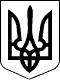 УКРАЇНАЧЕЧЕЛЬНИЦЬКА РАЙОННА РАДАВІННИЦЬКОЇ ОБЛАСТІРІШЕННЯ № 478 14 грудня 2018 року                                                                   22 сесія 7 скликання Про затвердження договорів про передачу видатків і міжбюджетних трансфертів із сільських  та селищного бюджетів до районного бюджетуна 2019 рікВідповідно до статті 26, частини 1 статті 43 Закону України «Про місцеве самоврядування в Україні», статей 93, 101  Бюджетного кодексу України,  враховуючи клопотання фінансового управління районної державної адміністрації, висновок постійної комісії районної ради з питань бюджету та комунальної власності, районна рада ВИРІШИЛА:1. Затвердити договори про передачу коштів іншої субвенції на заробітну плату з нарахуваннями, оплату енергоносіїв для КНП «Чечельницький ЦПМСД», на виконання районної Програми збереження архівних фондів на 2018-2020 роки,  на оплату праці з нарахуваннями фахівців із соціальної роботи,  на утримання інструктора–методиста в ГОРО ВФСТ «Колос», всього на загальну суму 894690 грн  у вигляді міжбюджетного трансферту до районного бюджету з бюджетів сіл та селища, в т.ч.:                                                                                                                                                  грн2. Контроль за виконанням цього рішення покласти на постійну комісію районної ради з питань бюджету та комунальної власності (Савчук В.В.).Голова районної ради                                                        С.В. П’яніщукБерізко-Чечельницька сільська рада                                9500Бондурівська сільська рада                                             20500Бритавська сільська рада                                                 24700Вербська сільська рада                                                    44100 Демівська сільська рада                                                 105200Каташинська сільська рада	 123740Куренівська сільська рада                                                68000Лузька сільська рада	 41500Любомирська сільська рада                                             74000Ольгопільська сільська рада                                            81100Рогізківська сільська рада                                                56200Тартацька сільська рада                                                   42000Поповогребельська сільська рада                                   89150Чечельницька селищна рада                                          115000